БОЙОРОҠ                                    № 67                           РАСПОРЯЖЕНИЕ  14 ноябрь 2019 й.                                                                 14 ноября  2019 г.О назначении ответственного за организацию обработки персональных данных, ответственного за обеспечение безопасности персональных данныхС целью обеспечения выполнения требований, предусмотренных Федеральным законом от 27.07.2006 года № 152-ФЗ «О персональных данных»распоряжаюсь:Назначить лицо, ответственное за организацию обработки персональных данных администрации сельского поселения Нижнеташлинский сельсовет муниципального района Шаранский район Республики Башкортостан – управляющего делами администрации Шакирову Райлю Зуфаровну.Контроль за исполнением настоящего распоряжения оставляю за собой.Глава сельского поселения	Гарифуллина Г.С.	 	Башкортостан  РеспубликаһыШаран районыМуниципаль районыныңТубэнге Ташлы ауыл советы  Ауыл биләмәһе хакимиәте452645, Тубэнге Ташлы ауылы,Жину урамы,  20Тел.(34769)  2-51-49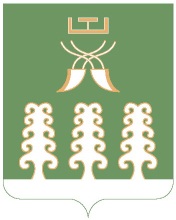 Республика  БашкортостанАдминистрация  сельского поселенияНижнеташлинский сельсоветмуниципального районаШаранский район452645,с. Нижние Ташлы,ул.Победы ,20тел.(34769) 2-51-49